                                                               «Утверждаю»                                                             Директор МБОУ «СОШ №45»___________ Валиев М.К«___»_________2018  г.МБОУ СОЩ №452018-2019 г.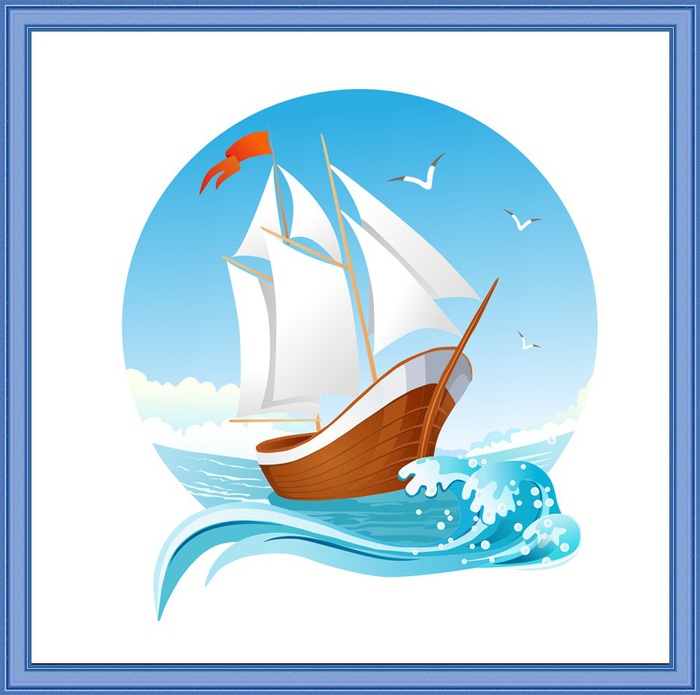                                                                «Утверждаю»                                                             Директор МБОУ «СОШ №45»___________ Валиев М.К«___»_________2018  г.2018-2019 уч.год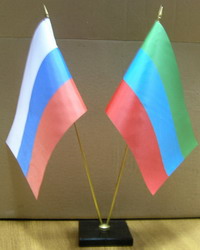                                                                «Утверждаю»                                                             Директор МБОУ «СОШ №45»___________ Валиев М.К«___»_________2018  г.                                                               «Утверждаю»                                                             Директор МБОУ «СОШ №45»___________ Валиев М.К«___»________2018  г.2018-2019 гг.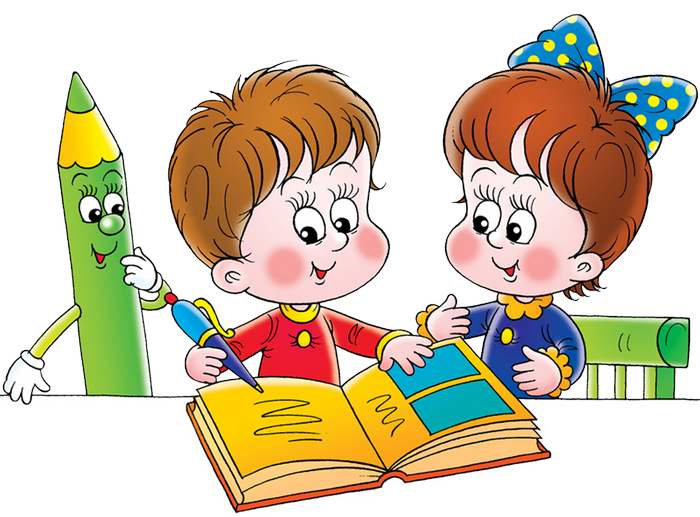                                                                «Утверждаю»                                                             Директор МБОУ «СОШ №45»___________ Валиев М.К«___»________2018  г.                                                               «Утверждаю»                                                             Директор МБОУ «СОШ №45»___________ Валиев М.К«___»_________2018  г.МБОУ СОШ №452018-2019 гг.«Утверждаю»                                                             Директор МБОУ «СОШ №45»___________ Валиев М.К«___»_________2018  г.МБОУ СОШ №452018-2019 гг.«Утверждаю»                                                             Директор МБОУ «СОШ №45»___________ Валиев М.К«___»_________2018  г.МБОУ «СОШ №45»2018-2019 г.